Pour répondre au questionnaire Evrest sur votre smartphonehttps://evrest.voozanoo.net/ou flashez ce QR code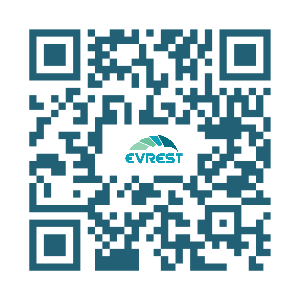 